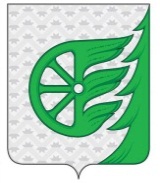 СОВЕТ ДЕПУТАТОВ ГОРОДСКОГО ОКРУГА ГОРОД ШАХУНЬЯНИЖЕГОРОДСКОЙ ОБЛАСТИР Е Ш Е Н И ЕОт 26 марта  2021 года                                                                                                                № 55-3О внесении изменений в решениеСовета депутатов городского округа город Шахунья Нижегородской области от 14 декабря 2012 года № 10-9«Об утверждении реестра должностей муниципальной службы в городском округе город Шахунья Нижегородской области»В соответствии с Федеральным законом от 2 марта 2007 года № 25-ФЗ "О муниципальной службе в Российской Федерации", Законом Нижегородской области от 3 августа 2007 года № 99-З "О муниципальной службе в Нижегородской области", Уставом городского округа город Шахунья Нижегородской области, решением Совета депутатов городского округа город Шахунья Нижегородской области от 21.12.2018 № 23-3 «О внесении изменений в решение Совета депутатов городского округа город Шахунья Нижегородской области от 23.10.2015 № 54-9 «Об утверждении структуры администрации городского округа город Шахунья Нижегородской области», Законом Нижегородской области от 15 декабря 2020 года № 153-З «О внесении изменений в приложение 1 к закону Нижегородской области «О муниципальной службе в Нижегородской области»,  Совет депутатов решил:1. Внести изменение в решение Совета депутатов городского округа город Шахунья Нижегородской области от 14 декабря 2012 года № 10-9 «Об утверждении реестра должностей муниципальной службы в городском округе город Шахунья Нижегородской области», изложив реестр должностей муниципальной службы в городском округе город Шахунья в новой редакции, согласно приложению. 2. Настоящее решение вступает в силу со дня его принятия и распространяет свое действие на правоотношения, возникшие с 01.01.2021 года.Глава местного самоуправления городского округа город Шахунья                                                                          Р.В. КошелевПриложение к решениюСовета депутатов городского округагород Шахунья «О внесении изменений в решениеСовета депутатов городского округа город Шахунья Нижегородской области от 14 декабря 2012 года № 10-9                                               «Об утверждении реестра должностей муниципальной службы в городском округе город Шахунья Нижегородской области»от 26.03.2021 года  № 55-3РЕЕСТРДОЛЖНОСТЕЙ МУНИЦИПАЛЬНОЙ СЛУЖБЫВ ГОРОДСКОМ ОКРУГЕ ГОРОД ШАХУНЬЯЧасть I. ДОЛЖНОСТИ МУНИЦИПАЛЬНОЙ СЛУЖБЫ ВАДМИНИСТРАЦИИ ГОРОДСКОГО ОКРУГА ГОРОД ШАХУНЬЯ НИЖЕГОРОДСКОЙ ОБЛАСТИВысшие должности муниципальной службы (группа 5)Первый заместитель главы администрации городского округаЗаместитель главы администрации городского округаЗаместитель главы администрации, начальник Управления по работе с территориями и благоустройству администрации городского округаНачальник финансового управления         Главные должности муниципальной службы (группа 4)        Начальник управления администрации городского округаЗаместитель начальника управления администрации городского округаНачальник (заведующий) отдела администрации городского округаНачальник (заведующий) отдела в составе управления администрации городского округа         Начальник территориального отдела администрации городского округа        Ведущие должности муниципальной службы (группа 3)        Начальник (заведующий) сектора КонсультантСтаршие должности муниципальной службы (группа 2)Главный специалистВедущий специалистМладшие должности муниципальной службы (группа 1)Специалист первой категорииСпециалист второй категорииСпециалистЧасть II. ДОЛЖНОСТИ МУНИЦИПАЛЬНОЙ СЛУЖБЫ В СОВЕТЕ ДЕПУТАТОВГОРОДСКОГО ОКРУГА ГОРОД ШАХУНЬЯСтаршие должности муниципальной службы (группа 2)Главный специалист___________